Actuele informatieOpeningsplan: stap voor stap meer mogelijkWe staan op een bijzonder punt. De besmettingen met het coronavirus nemen nog steeds toe. Ook liggen er nog te veel mensen met corona in het ziekenhuis. Aan de andere kant: er worden nu snel steeds meer mensen gevaccineerd. De verwachting is dat er over een aantal weken veel minder mensen met corona in het ziekenhuis liggen. We snakken naar een samenleving zonder coronamaatregelen. En met toegangstesten kan er ook steeds meer.
Het kabinet heeft daarom een openingsplan gemaakt. Het veilig openen van de samenleving gaat stap voor stap. Dit kan alleen als er minder mensen met corona in het ziekenhuis worden opgenomen. Het is ook belangrijk dat iedereen zich aan de basisregels houdt. Handen wassen, afstand houden en thuisblijven en testen bij klachten voorkomt besmettingen. Zo kan er sneller meer.Huidige maatregelen blijven gelden tot openingsplanOp z’n vroegst wordt de eerste stap in het openingsplan gezet op 28 april. Tot die tijd blijven de huidige coronamaatregelen gelden.Wel gaat de buitenschoolse opvang (bso) per 19 april weer voor alle kinderen open. Voor het hoger onderwijs geldt nog steeds, zoals eerder aangekondigd, dat studenten vanaf 26 april 1 dag per week les op locatie kunnen volgen. Dat kan alleen als de besmettingscijfers dit toelaten.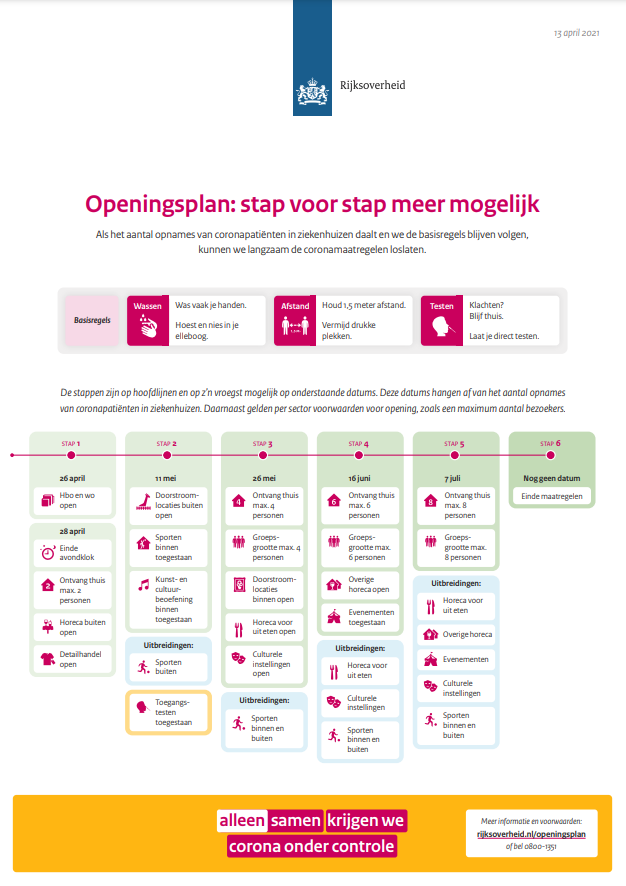 